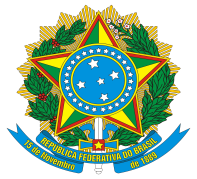 Ministério da EducaçãoSecretaria de Educação Profissional e TecnológicaInstituto Federal de Educação, Ciência e Tecnologia de PernambucoReitoriaANEXO IIITABELA DE REFERÊNCIA PARA PONTUAÇÃO NA ANÁLISE CURRICULARPERIÓDICOS – Serão considerados apenas os artigos publicados de 2019 até o presente momento nos periódicos elencados no portal da Capes (Qualis 2017-2020): http://qualis.capes.gov.br/webqualis/ConsultaListaCompletaPeriodicos.facesPontosArtigo em periódico com Qualis A14 por artigoArtigo em periódico com Qualis A24 por artigoArtigo em periódico com Qualis A32 por artigoArtigo em periódico com Qualis A42 por artigoArtigo em periódico com Qualis B11,5 por artigoArtigo em periódico com Qualis B21,5 por artigoArtigo em periódico com Qualis B31 por artigoArtigo em periódico com Qualis B41 por artigoArtigo em periódico com Qualis C0,5 por artigoPRODUÇÃO TÉCNICA – PROPRIEDADES INTELECTUAISObs.: Serão considerados itens com registros oficiais no Instituto Nacional da Propriedade Industrial (INPI) PontosPatente concedida8 por itemPatente depositada4 por itemDesenho industrial3 por itemPrograma de computador1 por item